										Firma (firmare esclusivamente qui)									        _____________________________________								(A tutela e difesa dei dati personali dell’interessato, ai sensi del D.Lgs. 								n. 196/2003, si chiede di sottoscrivere la dichiarazione esclusivamente 								qui sopra. Tale adempimento, oltre a rendere completa la dichiarazione, 								evita che la firma del dichiarante sia pubblicata sul portale dell’Istituzione 								scolastica/formativa in ottemperanza al D.Lgs. n. 33/2013 e al D.Lgs. n. 								196/2003 (CodicePrivacy).Luogo e data ______________________________INFORMAZIONI PERSONALISostituire con Nome (i) Cognome (i)[Tutti i campi del CV sono facoltativi. Rimuovere i campi vuoti.][Tutti i campi del CV sono facoltativi. Rimuovere i campi vuoti.]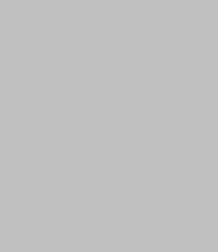  Sostituire con via, numero civico, codice postale, città, paese 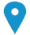  Sostituire con numero telefonico     Sostituire con telefono cellulare       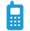 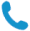  Sostituire con indirizzo e-mail 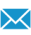 Sostituire con sito web personale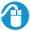 Sostituire con servizio di messaggistica istantanea Sostituire con account di messaggistica  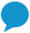 Sesso Indicare il sesso | Data di nascita gg/mm/aaaa | Nazionalità Indicare la nazionalità 